Graduate Council Meeting Agenda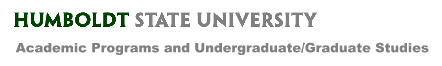 November 6, 2017	      3:00 – 4:30 PM          LIB 209 (Fishbowl)Welcome!IntroductionsApproval of September 11, 2017 meeting notesAnnouncementsUpdate: Financial Aid Information Maria-Elena Whaples, Assistant Director of Financial Aid Department October 1 – First day to submit Financial Aid Application (FAFSA/DREAM ACT)  One-on-one Application Assistance Available: Flyer is attachedNewly launched FAO website, check it out: finaid.humboldt.edu Update: Graduate Recruitment working groupMeredith Williams, (Subcommittee: Josh Zender, Eric Van Duzer)Update: Cal State ApplyStephanie Lane, Interim Director of AdmissionsUpdate: Nonresident Fee Waiver Allocation working groupAlison O’Dowd, (Subcommittee: Erik Jules, Meredith Williams, Tina Georganas, Yvonne Everett)See Appendix ADiscussion: WSCUC and Graduate Programs Assessment, time certain at 3:20pmMary Glenn, Interim Vice Provost and Mark Wicklund, Interim Academic Assessment CoordinatorDiscussion: HSU/Scholarly Communications & Digital Scholar TeamKyle MorganAppendix A: Revised Policy for Allocating Non-Resident Fee Waiver Units“Each Masters program will be allocated a percentage of the University’s total fee waiver allocation based on the percentage of the average number of non-resident graduate students enrolled in that specific program over the prior 3 years.”